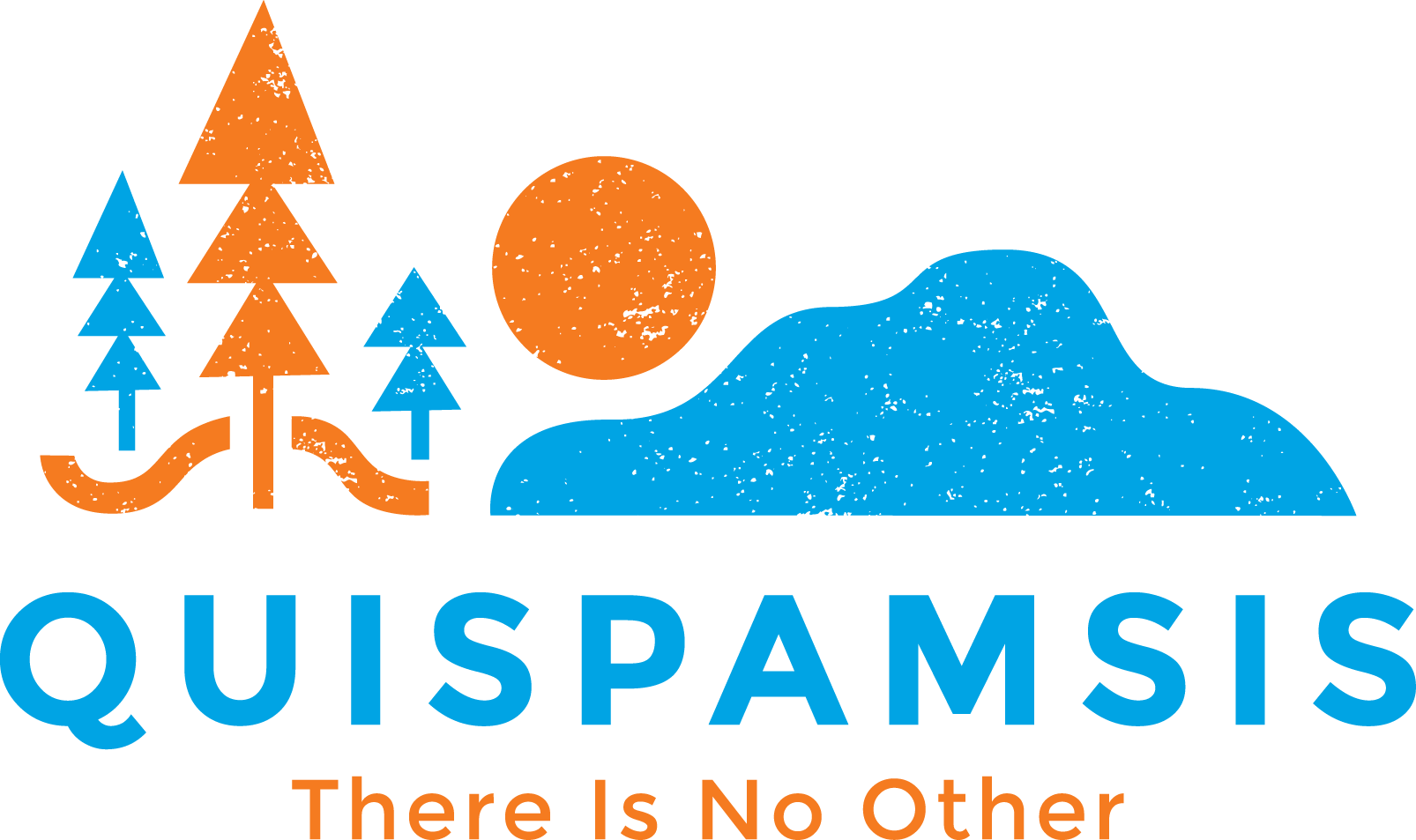 	TOWN OF QUISPAMSIS	PUBLIC NOTICE	PROPOSED AMENDMENT TO MUNICIPAL PLAN BY-LAW NO. 054 & ZONING BY-LAW NO.038Public Notice is hereby given that the Quispamsis Town Council has been requested to and intends to consider amending “By-law No. 054, A By-law of the Municipality of Quispamsis Respecting the Quispamsis Municipal Plan”,  and “By-law No. 038, A By-law of the Municipality of Quispamsis Respecting Zoning”.  The proposed By-law Amendments, pursuant to the applicable Sections of the Community Planning Act of New Brunswick, are required to rezone the following property from Residential (R1)  to Central Commercial, (CC) subject to the applicant entering into a Section 59 Community Planning Act agreement with the Town outlining the conditions of the change in land use:A parcel of land consisting of 3,131 square meters, identified as PID No. 54619 with Civic No. 8 Lyden Drive, and situated to the rear of the Central Commercial property at 170 Hampton Road.REASON FOR CHANGE:   To allow the vacant lot to be developed as a parking lot, including placement of a storage shed, for the adjacent Central Commercial property situated at 170 Hampton Road. A Public Presentation of the proposed amendment will be held on March 21, 2023 at 6:00 p.m., in the Council Chambers of the Quispamsis Town Hall, 12 Landing Court, Quispamsis, NB.Written objections to the proposed amendment may be made to the Council in care of the undersigned within 30 days of the Public Presentation.The proposed by-law amendments may be inspected by any interested person during regular office hours, 7:30 a.m. to 5:00 p.m., Monday to Friday inclusive, at the Quispamsis Town Hall, 12 Landing Court, Quispamsis, New Brunswick and/or by contacting the Clerk’s office at csnow@quispamsis.ca .	Catherine Snow, Town Clerk	Town of Quispamsis	12 Landing Court, Quispamsis, NB  E2E 4R2